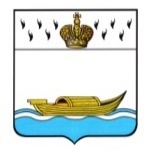 АДМИНИСТРАЦИЯВышневолоцкого городского округаПостановлениеот 11.03.2024                                                                                                  № 70г. Вышний ВолочекО введении временного ограничения движения транспортных средств по автомобильной дорогеобщего пользования местного значения муниципального образования Вышневолоцкий городской округ Тверской областиВ соответствии с частью 2.1 статьи 30 Федерального закона                 от 08.11.2007 № 257-ФЗ «Об автомобильных дорогах и о дорожной деятельности в Российской Федерации и о внесении изменений в отдельные законодательные акты Российской Федерации», подпунктом «в» пункта 5 Порядка осуществления временных ограничения или прекращения движения транспортных средств по автомобильным дорогам общего пользования регионального и межмуниципального значения Тверской области, автомобильным дорогам общего пользования местного значения муниципальных образований Тверской области, утвержденного постановлением Правительства Тверской области от 20.03.2012 № 104-пп, Уставом Вышневолоцкого городского округа Тверской области, в связи         с проведением народного гуляния «Масленица» и в целях обеспечения безопасности дорожного движения, Администрация Вышневолоцкого городского округа постановляет:Ввести на территории муниципального образования Вышневолоцкий городской округ Тверской области временное ограничение движения транспортных средств по автомобильной дороге общего пользования местного значения муниципального образования Вышневолоцкий городской округ Тверской области – Тверская область, Вышневолоцкий городской округ, город Вышний Волочек, участок дороги по улице Ванчакова линия от Казанского проспекта до ул. Муслима Магомаева  17.03.2024г в период времени с 08 ч 00 мин до 15 ч 00 мин.Управлению жилищно-коммунального хозяйства, дорожной деятельности и благоустройства администрации Вышневолоцкого городского округа:обеспечить незамедлительное информирование пользователей автомобильных дорог о введении временного ограничения движения транспортных средств путем размещения информации на официальном сайте муниципального образования Вышневолоцкий городской округ Тверской области в информационно-телекоммуникационной сети «Интернет»                и в средствах массовой информации;обеспечить информирование Управления Государственной инспекции безопасности дорожного движения Управления Министерства внутренних дел Российской Федерации по Тверской области о введении временного ограничения движения транспортных средств в течение 5 рабочих дней         со дня принятия настоящего постановления. опубликовать настоящие постановление в газете «Вышневолоцкая правда», разместить на официальном сайте муниципального образования Вышневолоцкий городской округ Тверской области в информационно-телекоммуникационной сети «Интернет».5. Контроль за исполнением настоящего постановления возложить на Заместителя Главы Администрации Вышневолоцкого городского округа   С.Б. Богданова. 6. Настоящее постановление вступает в силу со дня его принятия. ГлаваВышневолоцкого городского округа                                                 Н.П. Рощина